Resume of DANILO AVILAR ABRIGO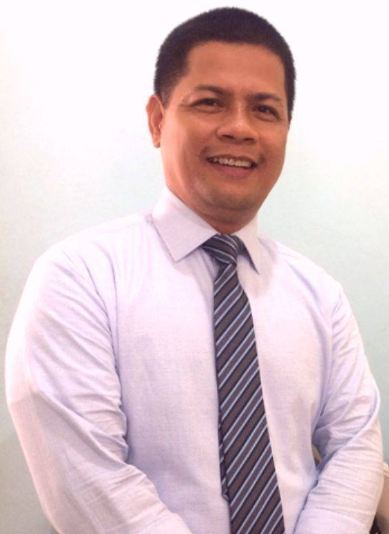 Desired Position: Language Translator (English to Cebuano)Personal DataName: Danilo Avilar AbrigoAddress: D2, Aranas Bldg., J. Rodriguez Ave. cor. Gem, Maa                 Davao City, PhilippinesMobile: +63 923 388 0091E-mail: abrigodann@gmail.comCREDENTIALSDiploma in Human Resource ManagementInstitution: Advance Learning Interactive Systems ONline (ALISON) Completed: 2014.05.20 | Country: IrelandCertificate in English Vocabulary and PronunciationInstitution: Advance Learning Interactive Systems ONline (ALISON) Completed: 2014.05.20 | Country: Ireland	Basic TESOL Certificate Course	Institution: The School of TEFL–Udemy Online	Completed: 2014.06.06 | State: California Bachelor of Science in Commerce, Major in ManagementInstitution: San Agustin Institute of Technology Completed: 1995.03.24 | Country: PhilippinesWorkS / ExperiencesTranslated 20 Christian Books (English to Cebuano) of the New Life Mission in South Korea. The e-books are now available at http://www.bjnewlife.org/english/ebook/ebook_edition.php?bid=447.Compiled and Published An English-Tagalog-Cebuano Dictionary. A copy of it is deposited at the National Library. http://koha.nlp.gov.ph/cgi-bin/koha/opac-ISBDdetail.pl?bib=280689.Authored a book “When Wife Betrays….” Now available at Amazon.com. https://www.amazon.com/When-Wife-Betrays-Danny-Abrigo-ebook/dp/B00E7NC4PK.Branch HeadFirm: Mindanao Daily News - Davao Regional OfficePeriod: June 2017 to presentSelf-employed BusinessFirm: Davao Technoprint in Davao CityPeriod: 2002 - PresentClassroom Teacher (Computer Subjects)Institution: San Agustin Institute of Technology in Valencia City, BukidnonPeriod: 1992 - 1995Newscaster/News Transcriber (English to Cebuano & Tagalog to Cebuano)Institution: Adventist Radio Network – Radio Station DXCR in Valencia City, BukidnonPeriod: 1986 – 1991Freelance News Correspondent (English)		Southeast Pacific Daily Tribune – Cagayan de Oro City (1990-1991)Mindanao Gold Star Daily – Cagayan de Oro City (1989-1991)Freelance Translator: Appen (2012-2013)Day Translations (Present)